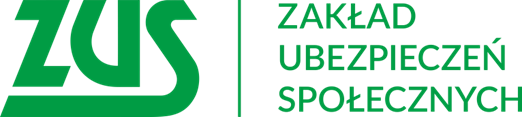 Skorzystaj z bezpłatnych szkoleń !!!Zakład Ubezpieczeń Społecznych  I Oddział w Łodzi zaprasza Państwa6 września 2019 r.do udziału w bezpłatnych szkoleniach:9:00	Wypełnianie i korygowanie dokumentów ubezpieczeniowych, w tym dla potrzeb parametru 
30-krotności oraz informacji ZUS IWA10:00	E-akta – skracamy czas przechowywania akt pracowniczych11:00	Funkcjonalność Platformy Usług Elektronicznych11:30 	Obsługa  aplikacji e-płatnikSzkolenia  odbędą się w II Inspektoracie w Łodzi przy ul. Lipiec Reymontowskich 11. Spotykamy się w Sali Obsługi Klientów.Ze względu na ograniczoną ilość miejsc prowadzone są zapisy na szkolenie, które przyjmowane są pod numerem telefonu: tel.  42 638 21 23 bądź 
pod adresem e-mail  szkolenia_lodz@zus.plNa szkolenie zapraszamy wszystkich chętnych zainteresowanych tematem.